Hier sind eine Reihe von Verständnisfragen zum Film ...                                       Name:_________________________Kunststoffe - Einteilung nach Vernetzungsgrad by Lehren und Lernen - HTW BERLIN- 7:40 MinFragen zum VideoKunststoffe kann man nach ihrem Vernetzungsgrad einteilen. Gib diese Einteilung an.Gib je ein Beispiel zu dem bei 1 von Dir genannten Kunststofftypen an.Wie kann man ein Elastomer von einem Duroplast unterscheiden?Gib einen Ausschnitt aus der Kette des Polyethen an.AKKappenberg
KunststoffeOC33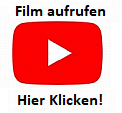 